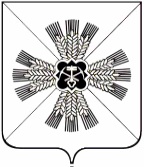 РОССИЙСКАЯ ФЕДЕРАЦИЯКЕМЕРОВСКАЯ ОБЛАСТЬПРОМЫШЛЕННОВСКИЙ МУНИЦИПАЛЬНЫЙ РАЙОНСОВЕТ НАРОДНЫХ ДЕПУТАТОВПРОМЫШЛЕННОВСКОГО МУНИЦИПАЛЬНОГО РАЙОНА5-й созыв, 59-е заседаниеРЕШЕНИЕот 12.10.2017 № 313пгт. ПромышленнаяО внесении изменений в решение Совета народных депутатов Промышленновского муниципального района от 16.09.2013 № 3            «О создании депутатского объединения (фракции) «Единая Россия»Руководствуясь пунктом 4 статьи 4 и статьей 9 Регламента Совета народных депутатов Промышленновского муниципального района, Положением о депутатском объединении (фракции) Всероссийской политической Партии «Единая Россия», Совет народных депутатов Промышленновского муниципального района РЕШИЛ:          1. Внести изменения в решение Совета народных депутатов Промышленновского муниципального района от 16.09.2013 № 3 «О создании депутатского объединения (фракции) «Единая Россия»:          1.1. приложение № 1 изложить в новой редакции, согласно приложению № 1 к настоящему решению.2. Настоящее решение вступает в силу со дня подписания  и подлежит  обнародованию на официальном сайте администрации Промышленновского муниципального района.3. Контроль за исполнением настоящего решения возложить на председателя комиссии по депутатской этике и регламенту                         (Н.А. Торгунакова).       Приложение № 1 к решению Совета народных депутатовПромышленновского муниципального района от 12.10.2017 № 313                                                                          «О внесении изменений в решение Совета                                                                            народных депутатов Промышленновского                                                                           муниципального района от 16.09.2013 № 3                                                                                  «О создании депутатского объединения                                                                          (фракции) «Единая Россия»ПредседательСовета народных депутатов Промышленновского муниципального районаТ.П. Мотрий                            ГлаваПромышленновского муниципального района                         Д.П. Ильин Депутаты  Совета народных депутатов Промышленновского муниципального районаДепутаты  Совета народных депутатов Промышленновского муниципального района1.Арсентьева Татьяна Николаевна2.Горячев Владимир Александрович3.Денисов  Евгений  Анатольевич 4.Дианова Галина Александровна5.Драганец Наталья Николаевна6.Дроздов Алексей Иванович7.Ермолаев  Сергей  Евгеньевич8Ефремов Андрей Иванович9.Зубкова Татьяна Николаевна10.Казакова Нина  Викторовна11.Мальцева Вера Александровна12.Мотрий Татьяна Петровна13.Невзорова Вера Семеновна14.Перфильев Александр Николаевич15.Порошин Сергей Владимирович16.Рябинина Анна Степановна17.Тишкина Лариса Викторовна18.Торгунакова Наталья Александровна19.Устимова Галина Васильевна